110學年度第2學期政治大學夥伴高中專班活動大要1.課程主軸：(1) 帶著好奇好玩的心情, 才能寫好程式(2)用 Google Colab 來學習主流數據分析平台(3)函數畫圖(4)用互動功能讓電腦打造實現想法的試驗場 2.課程地點：中壢高商電腦教室(電三)   3.三次課程目前規劃如下4.費用：無。並於完整參與課程後發予參與證書。(若需請假，請依規定向教學組老師請假，中壢高商教學組03-4929871#1210)5.請在3/25(五)前繳回家長同意書。
     簽名並掃描後寄至 instruction@clvsc.tyc.edu.tw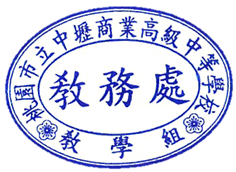 --------------------------------------------------------------   家長同意書回條本人子弟__________就讀________高中_____科___年___班 學號_________欲參加中壢高商政治大學夥伴高中專班【成為Python數據分析達人的第一堂課】課程時間為：4/9(六)、4/16(六)、4/23(六) 上午9:00~12:00本人並將督促子弟依課程時間，準時到課參加課程。
學生簽名：                          家長簽名：                        學生手機：
                                                                         授課教師成為Python數據分析達人的第一堂課政治大學應數系蔡炎龍副教授賴彥文助    教皆可(名額10人)111年4月9日、4月16日、4月23日
上午9:00~12:00  日期時間課程內容備註111/4/09(六)09:00~12:00程式、數據分析、函數畫圖、實作課程實體上課111/4/16(六)09:00~12:00程式、數據分析、函數畫圖、實作課程遠端線上授課111/4/23(六)09:00~12:00程式、數據分析、函數畫圖、實作課程遠端線上授課